Утвержден Приказом Закрытого Акционерного Общества «Азербайджанское Каспийское Морское Пароходство» от 01 декабря 2016 года, № 216.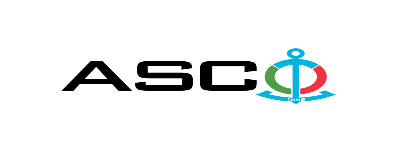 ЗАКРЫТОЕ АКЦИОНЕРНОЕ ОБЩЕСТВО «АЗЕРБАЙДЖАНСКОЕ КАСПИЙСКОЕ МОРСКОЕ ПАРОХОДСТВО» ОБЪЯВЛЯЕТ О ПРОВЕДЕНИИ ОТКРЫТОГО КОНКУРСА НА ЗАКУПКУ БЫТОВОГО ОБОРУДОВАНИЯ ДЛЯ СТРУКТКУРНЫХ УПРАВЛЕНИИ "АСКО" К о н к у р с №AM092 / 2023 (на бланке участника-претендента)ПИСЬМО-ЗАЯВКА НА УЧАСТИЕ В ОТКРЫТОМ КОНКУРСЕ Город _______       “___”_________20___года ___________№           							                                                                                          Председателю Комитета по Закупкам АСКОГосподину Дж. МахмудлуНастоящей заявкой [с указанием полного наименования претендента-подрядчика] подтверждает намерение принять участие в открытом конкурсе № [с указанием претендентом номера конкурса], объявленном «АСКО» в связи с закупкой «__________». При этом подтверждаем, что в отношении [с указанием полного наименования претендента-подрядчика] не проводится процедура ликвидации, банкротства, деятельность не приостановлена, а также отсутствуют иные обстоятельства, не позволяющие участвовать в данном тендере.  Гарантируем, что [с указанием полного наименования претендента-подрядчика] не является лицом, связанным с АСКО. Сообщаем, что для оперативного взаимодействия с Вами по вопросам, связанным с представленной документацией и другими процедурами, нами уполномочен:Контактное лицо :  Должность контактного лица:  Телефон :  E-mail: Приложение:Оригинал  банковского  документа об  оплате взноса за участие в конкурсе –  на ____ листах.________________________________                                   _______________________(Ф.И.О. уполномоченного лица) (подпись уполномоченного лица)_________________________________                                                  (должность уполномоченного лица)                                                                                                                                                                   M.П.                                                   ПЕРЕЧЕНЬ ТОВАРОВ :Примечание Товары не будут поставляться за один раз.  Условия оплаты принимаются только по факту, другие условия не принимаются.    Контактное лицо по техническим вопросамМахир ИсаевТелефон : +99450 2921232Адрес электронной почты:Mahir.İsyaev@asco.azГулу ГулиевТелефон : +99450 2207820Адрес электронной почты: Qulu.Quliyev@asco.azДо заключения договора купли-продажи с компанией победителем конкурса  проводится проверка претендента в соответствии с правилами закупок АСКО.     Компания должна перейти по этой ссылке (http://asco.az/sirket/satinalmalar/podratcilarin-elektron-muraciet-formasi/), чтобы заполнить специальную форму или представить следующие документы:Устав компании (со всеми изменениями и дополнениями)Выписка из реестра коммерческих юридических лиц (выданная в течение последнего 1 месяца)Информация об учредителе юридического лица  в случае если учредитель является юридическим лицомИНН свидететльствоПроверенный аудитором баланс бухгалтерского учета или налоговая декларация (в зависимости от системы налогообложения) / справка на отсутствие налоговой задолженности в органах налогообложения Удостоверения личности законного представителяЛицензии учреждения необходимые для оказания услуг / работ (если применимо)Договор не будет заключен с компаниями, которые не предоставляли указанные документы и не получили позитивную оценку по результатам процедуры проверки, и они будут исключены из конкурса!  Перечень документов для участия в конкурсе:Заявка на участие в конкурсе (образец прилагается); Банковский документ об оплате взноса за участие в конкурсе; Конкурсное предложение; Банковская справка о финансовом положении грузоотправителя за последний год (или в течении периода функционирования);Справка из соответствующих налоговых органов об отсутствии  просроченных обязательств по налогам и другим обязательным платежам в Азербайджанской Республике, а также об отсутствии неисполненных обязанностей налогоплательщика, установленных Налоговым кодексом Азербайджанской Республики в течение последнего года (исключая период приостановления). На первичном этапе, заявка на участие в конкурсе (подписанная и скрепленная печатью) и банковский документ об оплате взноса за участие (за исключением конкурсного предложения) должны быть представлены на Азербайджанском, русском или английском языках не позднее 17:00 (по Бакинскому времени) 15 Июнь 2023 года по месту нахождения Закрытого Акционерного Общества «Азербайджанское Каспийское Морское Пароходство» (далее – «АСКО» или "Закупочная Организация") или путем отправления на электронную почту контактного лица. Остальные документы должны быть представлены в конверте конкурсного предложения.   Перечень (описание) закупаемых товаров, работ и услуг прилагается.Сумма взноса за участие в конкурсе и приобретение Сборника Основных Условий :Претенденты, желающие принять участие в конкурсе, должны оплатить нижеуказанную сумму взноса за участие в конкурсе (название организации проводящий конкурс и предмет конкурса должны быть точно указаны в платежном поручении) путем перечисления средств на банковский счет АСКО с последующим представлением в АСКО документа подтверждающего оплату, в срок не позднее, указанного в первом разделе.  Претенденты, выполнявшие данное требование, вправе приобрести Сборник Основных Условий по предмету закупки у контактного лица в электронном или печатном формате в любой день недели с 09.00 до 18.00 часов до даты, указанной в разделе IV объявления.Взнос за участие (без НДС) : 00 AznДопускается оплата суммы взноса за участие в манатах или в долларах США и Евро в эквивалентном размере.   Номер счета :Взнос за участие в конкурсе не подлежит возврату ни при каких обстоятельствах, за исключением отмены конкурса АСКО !Гарантия на конкурсное предложение:Для конкурсного предложения требуется банковская гарантия в сумме не менее 1 (одного)% от цены предложения. Форма банковской гарантии будет указана в Сборнике Основных Условий. Оригинал банковской гарантии должен быть представлен в конкурсном конверте вместе с предложением. В противном случае Закупочная Организация оставляет за собой право отвергать такое предложение. Финансовое учреждение, выдавшее гарантию, должно быть принято в финансовых операциях в Азербайджанской Республике и / или в международном уровне. Закупочная организация  оставляет за собой право не принимать никаких недействительных  банковских гарантий.В случае если лица, желающие принять участие в конкурсе закупок, предпочтут  представить гарантию другого типа  (аккредитив, ценные бумаги,  перевод средств на счет указанный в тендерных документах, депозит и другие финансовые активы), в этом случае должны предварительно запросить АСКО посредством контактного лица, указанного в объявлении и получить согласие  о возможности приемлемости такого вида гарантии. Сумма гарантии за исполнение договора требуется в размере 5 (пяти) % от закупочной цены.Для текущей закупочной операции Закупающая Организация произведет оплату только после того, как товары будут доставлены на склад, предоплата не предусмотрена.Срок исполнения контракта :Товары будут приобретены по мере необходимости. Требуется выполнение договора купли-продажи в течение 5 (пяти) календарных дней после получения официального заказа (запроса) от АСКО.Предельный срок и время подачи конкурсного предложения :Участники, представившие заявку на участие и банковский документ об оплате взноса за участие в конкурсе до срока, указанного в первом разделе, должны представить свои конкурсные предложения в «АСКО» в запечатанном конверте (один оригинальный экземпляр и одна копия) не позднее 17:00 (по Бакинскому времени) 22 Июнь 2023 года.Конкурсные предложения, полученные позже указанной даты и времени, не вскрываются и возвращаются участнику.Адрес закупочной организации :Азербайджанская Республика, город Баку AZ1029 (индекс), Пр. Нефтяников 2, Комитет по Закупкам АСКО. Контактное лицо :Рахим АббасовСпециалист по закупкам Департамента Закупок АСКОТелефон :  +99450 2740277Адрес электронной почты: rahim.abbasov@asco.azПо юридическим вопросам :Телефонный номер: +994 12 4043700 (внутр. 1262)Адрес электронной почты:  tender@asco.azДата, время и место вскрытия конвертов с конкурсными предложениями :Вскрытие конвертов будет производиться в 15.00 (по Бакинскому времени) 23 Июнь 2023 года по адресу, указанному в разделе V. Лица, желающие принять участие в вскрытии конверта, должны представить документ, подтверждающий их участие (соответствующую доверенность от участвующего юридического или физического лица) и удостоверение личности не позднее, чем за полчаса до начала конкурса.Сведения о победителе конкурса :Информация о победителе конкурса будет размещена в разделе «Объявления» официального сайта АСКО.№Наименование товаровКоличествоЕдиница измеренияЗаявкаНазвание судна и отраслиТребование к сертификату1Печь электрическая 220 В, 2000 Вт, 33 х 59 х 47 см, 45 л1ш т.10058987Каспийский Морской Нефтяной Флот - "Атлет - 24"Сертификат соответствия и качества2Печь электрическая 220 В, 2000 Вт, 33 х 59 х 47 см, 45 л2ш т.10061854Каспийский Морской Нефтяной Флот - "З. Велиев"Сертификат соответствия и качества3Печь электрическая ПКЭ-50 ОМ 4 3 х 220 в 11,6 кВт, 4 конфорки, Ширина - 750 мм, Длина - 800 мм1ш т.10062820Каспийский Морской Нефтяной Флот - "ПС-153"Сертификат качества и соответствия / Сертификат Международного Морского Классификационного Общества4Электрическая печь с 3 конфорками и духовкой 220 Вт рациональная духовка (со стеклянной дверцей)1ш т.10063643Каспийский Морской Нефтяной Флот - Карадагская База Ремонта и Услуг Сертификат соответствия и качества5Овощерезка  250 кг / ч CL-50 Ultra1ш т.10063643Каспийский Морской Нефтяной Флот - Карадаг Сертификат соответствия и качества6Камбузный элемент 230 в  3000 вТ 300 * 300 мм6ш т.10063643Каспийский Морской Нефтяной Флот - Карадагская База Ремонта и Услуг Сертификат соответствия и качества7Блендер 78 х 114 х 485 мм / 550 мм В - 9Л; 270 Вт1ш т.10063643Каспийский Морской Нефтяной Флот - Карадагская База Ремонта и Услуг Сертификат соответствия и качества8Печь конвекционная "Maksan - MKF - 10", 380 В / 50 Гц, тип полок 600 х 400 мм, вместимость полок
10 полок, 300°С, 130 кг,1ш т.10065034Судоремонтный Завод “Бибиэйбат” - СтоловаяСертификат соответствия и качества9Камбузная печь ПКЭ - 250М 4 кВт1ш т.10061843Каспийский Морской Нефтяной Флот - "Бульвар - 1"Сертификат качества и соответствия / Сертификат Международного Морского Классификационного Общества10Гриль-мангал NORTH HS2SS 940 X 500 X 185 мм 25 кг, 220 - 380 В, 10 кВт1ш т.10063000АСКО - "И. Гусейнов"Сертификат соответствия и качества11Печь электрическая 220 В, 2000 Вт, 33 х 59 х 47 см, 45 л1ш т.10063187Каспийский Морской Нефтяной Флот  - "Кунарчай"Сертификат соответствия и качества12Печь электрическая 220 В, 2000 Вт, 33 х 59 х 47 см, 45 л1ш т.10061936Каспийский Морской Нефтяной Флот - "Атлет - 5"Сертификат соответствия и качества13Печь электрическая 220 В, 2000 Вт, 33 х 59 х 47 см, 45 л1ш т.10061241Каспийский Морской Нефтяной Флот - "Атлет - 24"Сертификат соответствия и качества14Кондиционер (шкафного типа) Gree GVA55AL - M3NNC7A, инвертер, 3-фазный, 380 В, 140 м², R410, BTU-60000, 17,5 кВт.2ш т.10066671Судоремонтный Завод “Биби-Эйбат”Сертификат соответствия и качества№КритерииБаллы1Стоимость конкурсного предложения::-   для претендента, представившего наименьшую цену -   другие конкурсные предложения будут оценены по следующей формуле БЗО = МОП / ЦПП x 90 БАЗ – балл за оценивание МОП – минимальная оценка предложенийЦПП – ценовое предложение претендента90           902По срокам доставки:В течение 20 дней с момента первого заказапозднее 20 дней 100